Publicado en Madrid el 28/12/2017 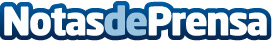 Tiempo más estable para acabar el año, pero con algo de lluvia antes de NocheviejaMañana, viernes, las temperaturas continúan subiendo. Fin del frío y de las heladas nocturnas. Sábado de tiempo anticiclónico. Será el día con situación más tranquila de toda la semana. El domingo un frente rozará el noroeste dejando lluvias durante el día, pero irán a menos durante NocheviejaDatos de contacto:Marta Gallego913022860Nota de prensa publicada en: https://www.notasdeprensa.es/tiempo-mas-estable-para-acabar-el-ano-pero-con Categorias: Sociedad http://www.notasdeprensa.es